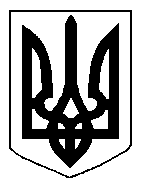 БІЛОЦЕРКІВСЬКА МІСЬКА РАДА	КИЇВСЬКОЇ ОБЛАСТІ	Р І Ш Е Н Н Я
від  29 серпня 2019 року                                                                        № 4235-75-VIIПро затвердження проекту землеустрою щодо відведення  земельної  ділянки та передачу земельної ділянки комунальної власності в оренду  Товариству з обмеженою відповідальністю науково-виробничому підприємству «БІЛОЦЕРКІВМАЗ»Розглянувши звернення постійної комісії з питань земельних відносин та земельного кадастру, планування території, будівництва, архітектури, охорони пам’яток, історичного середовища та благоустрою до міського голови від 23.07.2019 року №306/2-17, протокол постійної комісії з питань  земельних відносин та земельного кадастру, планування території, будівництва, архітектури, охорони пам’яток, історичного середовища та благоустрою від 23.07.2019 року №184, заяву Товариства з обмеженою відповідальністю науково-виробничого підприємства «БІЛОЦЕРКІВМАЗ» від 03 липня 2019 року №3740, проект землеустрою щодо відведення земельної ділянки,  відповідно до ст. ст. 12, 79-1, 93, 116, 122, 123, 124, 125, 126,  186, 186-1 Земельного кодексу України, Закону України «Про оренду землі», ч.5 ст. 16 Закону України «Про Державний земельний кадастр», ст. 50 Закону України «Про землеустрій», п. 34 ч. 1 ст. 26 Закону України «Про місцеве самоврядування в Україні», міська рада вирішила:1.Затвердити проект землеустрою щодо відведення земельної ділянки комунальної власності Товариству з обмеженою відповідальністю науково-виробничому підприємству «БІЛОЦЕРКІВМАЗ» з цільовим призначенням 11.02. Для розміщення та експлуатації основних, підсобних і допоміжних будівель та споруд підприємств переробної, машинобудівної та іншої промисловості (вид використання - під розміщення нежитлових приміщень літера «1-Н» (насосна корпусу 17), літера «Х» (приміщення ЖДС), літера «Н» (корпус 17) та літера «1-М» (корпус 17 а)) за адресою: бульвар Михайла Грушевського, 13,  площею 3,3819 га (з них: землі під будівлями та спорудами промислових підприємств – 3,3819 га), що додається.2.Передати земельну ділянку комунальної власності в оренду Товариству з обмеженою відповідальністю науково-виробничому підприємству «БІЛОЦЕРКІВМАЗ» з цільовим призначенням 11.02. Для розміщення та експлуатації основних, підсобних і допоміжних будівель та споруд підприємств переробної, машинобудівної та іншої промисловості (вид використання - під розміщення нежитлових приміщень літера «1-Н» (насосна корпусу 17), літера «Х» (приміщення ЖДС), літера «Н» (корпус 17) та літера «1-М» (корпус 17 а)) за адресою: бульвар Михайла Грушевського, 13,  площею 3,3819 га (з них: землі під будівлями та спорудами промислових підприємств – 3,3819 га) строком на 20 (двадцять) років, за рахунок земель населеного пункту м. Біла Церква. Кадастровий номер: 3210300000:04:004:0084.3.Особі, зазначеній в цьому рішенні, укласти та зареєструвати у встановленому порядку договір оренди землі.4.Контроль за виконанням цього рішення покласти на постійну комісію з питань  земельних відносин та земельного кадастру, планування території, будівництва, архітектури, охорони пам’яток, історичного середовища та благоустрою.Міський голова	                                                                                         Г. Дикий